 Утвержден приказом 	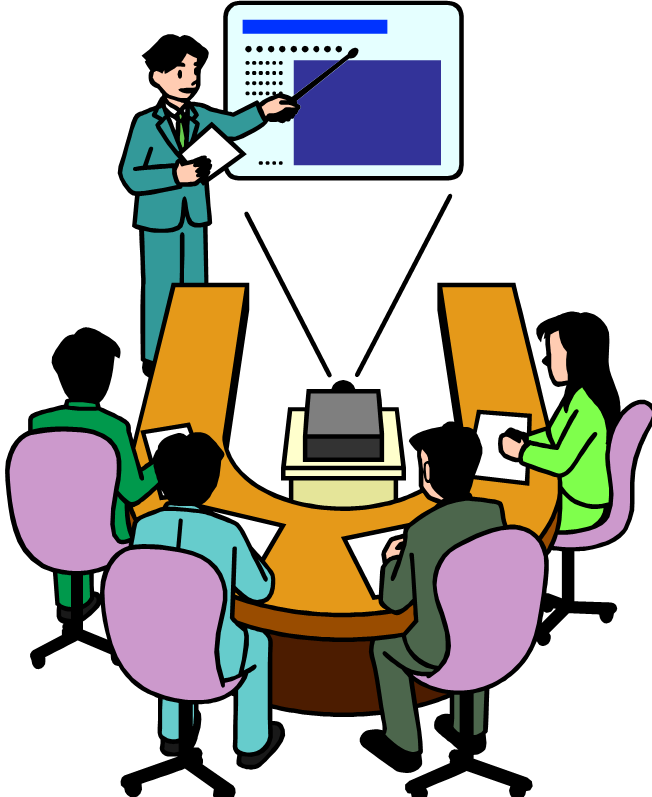  директора школы В.Ф.Мищенко № 77  от  02  .09.2017  года1.Начало учебного дня               - с  физкультурной  минутки в 8.30 часов  - вход учеников в здание – 8.40 мин.- предварительный звонок на 1-й урок – 8ч. 55мин.	-  начало занятий – 9.00 часов2. Время учебных занятий	Для 2- 11 классов1	урок - 9.00 -9.40перемена 10 минут2	урок - 9.50 - 10.30перемена 20 минут3	урок - 10.50 -11.30перемена 20 минут4	урок - 11.50 - 12.30перемена 20 минут5	урок - 12.50 - 13.30                                                                  перемена  10 минут6	урок – 13.40 – 14.20перемена 10 минутурок – 14.30 -15.103. Перемены между 1 и 2 уроками, 2 и 3 уроками, 5 и 6 уроками, 6 и 7 уроками занимать спортивными минутками и играми на свежем воздухе. Ответственные: на 1 ступени обучения – Матюнкина Л.О.1-я большая перемена – завтрак  для учащихся 1-4 классов, 5-11классов (льготное питание)4-я большая перемена – обед для учащихся 1, 5 – 11 классов( ответственные классные руководители 5-11 классов)5-я перемена – обед для 2-4 классов4. Временем каникул считать5. Установить следующий режим работы в  1 классе и в ГПД :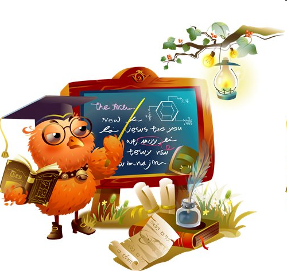 Во 2 – 4 классахОсенние каникулы:29.10.2017 – 05.11.2017 (8 дней)Осенние каникулы для первоклассников:  28.10.2017 – 05.11.2017(9 дней)Зимние каникулы:31.12.2017 – 08.01.2018 (9 дней) Зимние каникулы для первоклассников:   30.12.2017 – 08.01.2018 (10 дней)Февральские каникулы:06.02.2018 – 11.02.2018 (6 дней)Февральские каникулы для первоклассников:   03.02.2018 – 11.02.2018 (9 дней) Весенние каникулы:25.03.2018 – 01.04.2018 (8 дней)Весенние каникулы для первоклассников:  24.03.2018 – 01.04.2018 (9 дней) 1 четверть1 урок9.00 -9.35Перемена 20  минут2 урок9.55 -10.30Динамическая пауза 40 минут3 урок11.00 – 11.45Перемена 15  минутОбед 12.00 – 12.30Прогулка 12.30 – 13.30Внеурочная деятельность13.30 – 14.05Клубный часТренировочные занятияПодвижные игры14.10 – 16.00Минутка безопасности16.05 – 16.15Уход домой16.15 – 16.302 -  четверть1 урок9.00 -9.40Перемена 10  минут2 урок9.50 -10.30Динамическая пауза 40 минут3 урок11.10 – 11.50Перемена 20 минут4 урок12.10 – 12.50Обед 13.00 – 13.30Прогулка 13.30 – 14.30Внеурочная деятельность14.30 – 15.05Клубный часТренировочные занятия15.05 – 16.05Подвижные игры15.05 – 16.05Минутка безопасности16.05 – 16.15Уход домой16.15 – 16.3013.30 – 13.40Обед13.40 – 14.15Внеурочная деятельность 14.20 – 15.30Прогулка15.30 – 16.20Самоподготовка 16.20 – 16.30Минутка безопасности16.30 – 16.40Уход домой